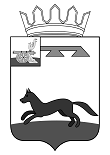 СОВЕТ ДЕПУТАТОВХИСЛАВИЧСКОГО ГОРОДСКОГО ПОСЕЛЕНИЯ ХИСЛАВИЧСКОГО РАЙОНА СМОЛЕНСКОЙ ОБЛАСТИПРОЕКТ РЕШЕНИЯОвнесении изменений в Правила землепользования и застройки муниципального образования Хиславичское городское поселениеХиславичского района Смоленской областиВ соответствии с Градостроительным кодексом Российской Федерации, Земельным кодексом Российской Федерации, Федеральным законом от 06.10.2003 № 131-ФЗ «Об общих принципах организации местного самоуправления в Российской Федерации»Совет депутатов Хиславичского городского поселения Хиславичского района Смоленской области РЕШИЛ:1. Внести в Правила землепользования и застройки муниципального образования Хиславичского городского поселения Хиславичского района Смоленской области, утвержденные решением Совета депутатов муниципального образования Хиславичского городского поселения Хиславичского района Смоленской области от 29.10.2009г. №24 (в редакции решений: №112 от 25.10.2012г.; №32 от 28.04.2016г.; №66 от 28.03.2017г.; №155 от 12.03.2019г.; №177 от 26.09.2019г.) следующие изменения:1.1В части изменения границы территориальной зоны Р1 (зона рекреационного назначения): - исключить из состава данной зоны 290 кв. м., применительно к земельному участку по ул. Парковая, д. 26 в п. Хиславичи Смоленской области;1.2 В части изменения границы территориальной зоны Ж4-У (зона малоэтажной смешанной жилой застройки с особыми условиями использования территории):- отнести в состав данной зоны 290 кв. м., применительно к земельному участку по ул. Парковая, д. 26 в п. Хиславичи Смоленской области,для ведения личного подсобного хозяйства на приусадебном участке.2. Настоящее решение опубликовать в газете «Хиславичскиеизвестия» и разместить на официальном сайте Администрации муниципального образования «Хиславичский район» Смоленской областиhttp://hislav.admin-smolensk.ru в сети Интернет.3.Настоящее решение вступает в силу после официального опубликования в газете «Хиславичскиеизвестия».Глава муниципального образованияХиславичского городского поселенияХиславичского района Смоленской области    О.Б. Маханёк